2017.9.8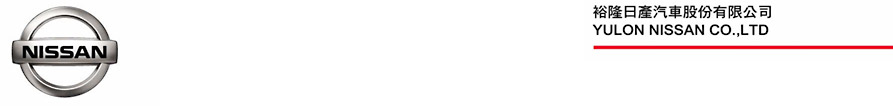 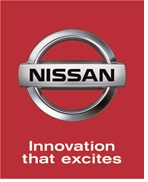 NISSAN「輕鬆GO」首年低月付5,000元     因應車主熱烈反應，裕隆日產汽車即日起至9月底止，延長推出NISSAN「輕鬆GO」首年低月付及分期優惠專案(註1)，購買TIIDA、NEW MARCH、ALL NEW LIVINA、iTIIDA、SUPER SENTRA及SUPER aero車款，即可享首年低月付5,000元，更可搭配最高50萬元優惠購車貸款以及政府舊換新補助5萬元優先領專案(註2)，還能享有68無限里程延長保固優惠(註3)，成為NISSAN車主輕鬆無負擔。    「優しいNISSAN」深耕台灣60年，NISSAN熱愛這片充滿人情味的土地並體貼服務每一位顧客，也感謝無數車主的支持，讓日產在追求精良技術之外，在售後服務、延長保固、汽車保險及分期貸款等完備的全方位汽車價值鏈面上，提供更貼心的服務。    感謝廣大車主的支持，NISSAN誠摯邀請消費者親臨全國NISSAN展示中心試乘賞車。註1：詳細售價及其他車款規格配備請洽全國NISSAN展示中心或NISSAN官網。NISSAN「輕鬆GO」優惠專案：1. 本優惠限於專案期間完成指定車款(TIIDA、NEW MARCH、ALL NEW LIVINA、iTIIDA、SUPER SENTRA及SUPER aero)之下訂及領牌程序者，最高貸款金額新台幣(下同)50萬元，貸款期數50期，首年月付款5,000元，第二年後月付款高於第一年，方案利率2.49%起。本專案除貸款金額外另須繳交頭期款，頭期款金額多寡依各車型最終交易條件而定。2. 本專案各車型之買賣價金及貸款金額各有不同，且現金購車與分期購車總價係有價差，詳細交易條件請洽NISSAN各經銷公司，經銷公司及裕融企業(股)公司並保留最後核准與否權利。3. 大宗批(標)售、租賃車、營業車及政府機關標案不適用本優惠專案。4. 本專案指定由裕融企業(股)公司配合辦理分期付款，詳細貸款條件及限制請洽裕融企業(股)公司。5. 裕隆日產汽車保有修改本專案活動之權利，變更或修改訊息將於NISSAN官網公布，不另行通知。註2：於活動期間下訂NISSAN國產車系及進口車系完成新車領牌且符合貨物稅條例第十二條之五換購新車退還減徵新車貨物稅資格者，在備齊政府所規定之各項應檢附文件，並簽署NISSAN經銷商之相關法律文件及經NISSAN經銷商完成初步審核後，NISSAN經銷商即先墊付5萬元專案退還款予新車買受人，若經主管機關核實買受人資格與全部文件無誤並予以撥款至NISSAN經銷商帳戶後，NISSAN經銷商得逕行抵銷前述先行墊付之專案退還款，惟若新車買受人之專案退還款申請案件未經主管機關核准撥款，新車買受人應依NISSAN經銷商指定方式返還已收取之代墊款，補助與否則以政府最終審核為準。註3：本專案之六大系統八年無限里程(68無限)延長保固係指六大系統8年(不限里程)延長保固，會員車主需配合車主手冊規範至NISSAN服務廠實施定期保養，並每年於NISSAN經銷公司投保該保險專案配合之指定保險公司之強制險及1,000元以上任意主險，詳細之權利與義務請洽各經銷公司或參閱NISSAN官網網頁說明。# # #聯絡方式：裕隆日產汽車股份有限公司公關室媒體專線：0800-371-171公司網站：www.nissan.com.tw適用車款貸款金額分期期數1~12期月付款13~24期月付款25~50期月付款TIIDA500,000505,0009,00014,000NEW MARCH500,000505,0009,00014,000ALL NEW LIVINA500,000505,0009,00014,000iTIIDA500,000505,00012,50012,500SUPER SENTRA500,000505,00012,50012,500SENTRA aero500,000505,00012,50012,500